First Information LetterMINISTRY OF SCIENCE AND HIGHER EDUCATION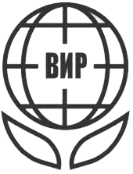 International Conference“125 Years of Applied Botany in Russia”(devoted to 125 years of Federal research center“N.I.Vavilov all-Russian Institute of Plant Genetic Resources” – VIR(St. Petersburg, November 25-81, 2019)Dear Colleagues!125th anniversary of the Federal Research Center “N. I. Vavilov All-Russian Institute of Plant Genetic Resources” (VIR), counting its history from the Bureau of Applied Botany, formed in 1894 under the Scientific Committee of the Ministry of Agriculture and state property of the Russian Empire is to be celebrated in 2019In honor of the jubilee date and in order to discuss a wide range of pressing problems of applied botany in Russia and in the world, VIR holds the International Conference "125 Years of Applied Botany in Russia"con November 25-28, 2019&THEMATIC AREAS OF THE CONFERENCE:1. APPLIED BOTANY: LOOKING  INTO THE FUTURE• Plant genetic resources as a guarantee of the preservation and development of mankind. Unrealized opportunities, new challenges, approaches and technologies;• Efficiency of use of plant genetic resources in the implementation of the strategy of scientific and technological development of Russia;• Wild relatives as a resource for expanding the genetic diversity of cultivated plants. Non-locality Introduction and introduction to the culture of new species; rare and forgotten crops;• The origin, evolution, domestication and geography of cultivated plants, problems of species and speciation. Classification and phylogeny of cultivated plants as a selection tool. Ecotypic and ecological-geographical differentiation of the gene pool;• Structural botany and reproductive biology - methods for studying systematics, reproduction, shaping and adaptability of cultivated plants.2. CURRENT ISSUES OF MOBILIZATION AND CONSERVATION OF PLANT GENETIC RESOURCES• Conservation of plant genetic diversity: in situ and ex situ strategies; new methods and technologies, problems of genetic stability, aging and quality control;• Development of methodological and practical aspects of the mobilization of plant genetic resources;• Agrobiodiversity preservation3. STUDY OF THE GENETIC DIVERSITY OF THE WORLD'S PLANT RESOURCES• Collections of plant genetic resources in the post-genomic era;• Genetic potential of plant resources: productivity, quality, adaptability;• The use of omix technologies for studying plant genetic resources;• Search for source material for new areas of selection (symbiotic, phytocenotic, ecotypic, etc.).4. FUNDAMENTAL AND APPLIED ASPECTS OF MODERN PLANT BREEDING• Priority areas, methods and modern breeding technologies for the development of agriculture in Russia, ensuring food, technological and environmental safety;• Genetic and botanical and geographical basis of breeding, innovative competitive varieties;• Future breeding: potential vectors of development.5. RESEARCHERS OF THE GENE POOL OF THE VIR WORLD COLLECTION: PREDECESSORS, ASSOCIATES AND FOLLOWERS OF N.I. VAVILOV• The history of the development of the institute from the Bureau of Applied Botany to the Federal Research Center;• The emergence and history of the development of VIR experimental stations;• Little-known information about the life and scientific activities of N.I. Vavilov, his closest associates and followers.6. THE ROLE OF WHEAT GENETIC RESOURCES, TRITICALE AND THEIR WILD RELATIVES IN THE STRATEGY OF BREEDING AND FOOD SECURITY OF THE RUSSIAN FEDERATION. (on the 100th anniversary of the birth of Academician V.F. Dorofeev)• The main directions of wheat and triticale breeding in the modern world;• Remote hybridization is the basis for genetic expansion of wheat biodiversity.7. CONFERENCE ROUND TABLE "BIOINFORMATICS TECHNOLOGIES IN APPLIED BOTANY" (on the 130th anniversary of the birth of E.N. Sinskaya).The Conference round table aims to attract the broad scientific community to the discussion of modern bio-information methods used in research that develops the ideas of E.N. Sinskaya on the theory of populations of higher plants, "ordinary variability," phytoecology, biogeography, systematics and phylogeny of cultivated plants and their relatives.The order of participation in the conferenceWithin the framework of the conference plenary, sectional and poster presentations are planned.Conference working languages are Russian and English.Those wishing to participate in the conference should send an application form and abstracts of reports before 01.08.2019 by e-mail: 125vir@vir.nw.ru. Questionnaires and abstracts sent after this date will not be considered.The conference program, the number and topics of the sections will be formed on the basis of the declared reports. Each participant can submit only one report (possibly participating in another report as a co-author).Each author accepts no more than one abstract as the first author and no more than one abstract as a co-author. Abstracts will be published in the author's edition, in this regard, the authors are responsible for the accuracy and content of the submitted material. The conference organizing committee reserves the right to select sent abstracts. Abstracts will be published in electronic form to the beginning of the conference.The registration fee for participation in the conference is 23 000 rubles. Participants from state institutions of Russia and the CIS countries can pay the reduced fee. We will be grateful for the constructive suggestions and suggestions that contribute to the preparation and successful holding of the conference.Organizing Committee125vir@vir.nw.ru Application FormInternational conference "125 years of applied botany in Russia"SurnameNameInstitutionScientific Divisionacademic degreeacademic titlePostal address of the institution with an indexPhonee-mailThematic direction of the conferenceTitle of the report, authors, full name speaker with co-authorsEstimated form of the report (oral, poster)Hotel need (yes, no)Abstracts RulesAbstracts are accepted for publication, corresponding to the thematic areas of the conference, containing new theoretical and practical scientific results. Abstracts that do not correspond to the subject of the conference or are not designed according to the rules are not accepted for consideration.Abstracts of reports are sent in electronic form as attached files. Electronic material should be typed in a Word for Windows text editor and saved in * .rtf format. The file name must match the surname and initials of the first author, written in Latin letters (for example, Sidorov_SN.rtf). The text of the theses is unformatted, without paragraph indents and hyphenations, paragraphs are separated by an empty line. Font - Times New Roman, font size 12 pt. Line spacing is single, all margins are 2 cm. Paper size is A4. The volume of theses - no more than one page. Registration of theses:• The title of the report (capital letters, bold typeface). Central location.<blank line>•	FULL NAME. authors (lowercase letters, bold typeface). Central location.• The name of the scientific institution, city, country, e-mail of the main author (lowercase letters, normal typeface). Central location.<blank line>Further - the similar text in English<blank line>• The main text about the essence of the research and the results (lower case letters, normal typeface) without tables, figures, references. Latin plant names are in regular italics.Sample of theses:GENUS TRITICUM L. INTO COLLECTION OF VIR<blank line>S. N. Petrov 1, E. F. Sidorov 2 1   Federal Research Center the N. I. Vavilov All-Russian Institute of Plant Genetic Resources, Saint-Petersburg, Russia, e-mail: petrov@vir.nw.ru2  V. L. Komarov Botanical Institute RAS, Saint-Petersburg, Russia<blank line>text